  MADONAS NOVADA PAŠVALDĪBA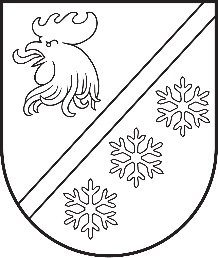 Reģ. Nr. 90000054572Saieta laukums 1, Madona, Madonas novads, LV-4801 t. 64860090, e-pasts: pasts@madona.lv ___________________________________________________________________________MADONAS NOVADA PAŠVALDĪBAS DOMESLĒMUMSMadonā2023. gada 28. decembrī						        	     		      Nr. 799								                (protokols Nr. 23, 13. p.)Par projekta  Nr. 23-05-AL23-A019.2203-000005 “A. Burova animācijas leļļu ekspozīcijas telpu remonts Vestienas tautas namā “Dainas”” izmaksu apstiprināšanu un aizņēmuma ņemšanuPamatojoties uz nodibinājuma „Madonas novada fonds” atklāta konkursa projektu iesniegumu pieņemšanas 19. kārtu Eiropas Lauksaimniecības fonda lauku attīstībai Latvijas Lauku attīstības programmas 2014.-2020. gadam apakšpasākuma 19.2. „Darbību īstenošana saskaņā ar sabiedrības virzītu vietējās attīstības stratēģiju” aktivitātē 19.2.2. “Vietas potenciāla attīstības iniciatīvas” un vietējās attīstības stratēģiju „Cilvēks, vieta, darbs Madonas reģionā 2015.-2020.” ir apstiprināts projekta iesniegums 23-05-AL23-A019.2203-000005 “A. Burova animācijas leļļu ekspozīcijas telpu remonts Vestienas tautas namā “Dainas””.Madonas novada pašvaldības iepirkumu komisijā veikts iepirkums id.nr. MNP2023/41_ELFLA „A. Burova animācijas leļļu ekspozīcijas telpu vienkāršotā atjaunošana Vestienas tautas namā”, un piešķirtas iepirkuma līguma slēgšanas tiesības par kopējo līgumcenu 48 543,12 EUR (četrdesmit astoņi tūkstoši pieci simti četrdesmit trīs euro, 12 centi) bez pievienotās vērtības nodokļa. Līguma summa ar pievienotās vērtības nodokli 58 737,18 EUR (piecdesmit astoņi tūkstoši septiņi simti trīsdesmit septiņi euro, 18 centi).  Plānotās būvuzraudzības izmaksas 2 000,00 EUR. Plānotā aprīkojuma (televizora) iegāde 491,62 EUR. Projekta kopējās izmaksas ir 61 288,80 EUR (sešdesmit viens  tūkstotis divi simti astoņdesmit astoņi euro, 80 centi). Projekta aktivitātēm ir pieejams avanss 4193,94 EUR  apmērā. Lai īstenotu projektu Nr. 23-05-AL23-A019.2203-000005 “A. Burova animācijas leļļu ekspozīcijas telpu remonts Vestienas tautas namā “Dainas” nepieciešams finansējums 57 094,86 EUR, ņemot aizņēmumu Valsts kasē.Noklausījusies sniegto informāciju, ņemot vērā 13.12.2023. Uzņēmējdarbības, teritoriālo un vides jautājumu komitejas un 19.12.2023. Finanšu un attīstības komitejas atzinumus, atklāti balsojot: PAR – 18 (Agris Lungevičs, Aigars Šķēls, Aivis Masaļskis, Andris Dombrovskis, Andris Sakne, Artūrs Čačka, Artūrs Grandāns, Arvīds Greidiņš, Gatis Teilis, Gunārs Ikaunieks, Guntis Klikučs, Iveta Peilāne, Kaspars Udrass, Māris Olte, Rūdolfs Preiss, Sandra Maksimova, Valda Kļaviņa, Zigfrīds Gora), PRET – NAV, ATTURAS – NAV, Madonas novada pašvaldības dome NOLEMJ:Apstiprināt projekta Nr. 23-05-AL23-A019.2203-000005 “A. Burova animācijas leļļu ekspozīcijas telpu remonts Vestienas tautas namā “Dainas”” izmaksas 61 288,80 EUR (sešdesmit viens  tūkstotis divi simti astoņdesmit astoņi euro, 80 centi) apmērā. Lūgt Pašvaldību aizņēmuma un galvojuma kontroles un pārraudzības padomi atbalstīt aizņēmuma ņemšanu 57 094,86 EUR (piecdesmit septiņi tūkstoši deviņdesmit četri euro, 86 centi) apmērā projekta “A. Burova animācijas leļļu ekspozīcijas telpu remonts Vestienas tautas namā “Dainas”” īstenošanai,  Valsts kasē uz 20 gadiem ar noteikto procentu likmi un atlikto maksājumu uz 3 gadiem. Aizņēmumu izņemt un apgūt 2023. un 2024. gadā. Aizņēmuma atmaksu garantēt ar pašvaldības budžetu.             Domes priekšsēdētājs					             A. Lungevičs	Mikāla 26473862ŠIS DOKUMENTS IR ELEKTRONISKI PARAKSTĪTS AR DROŠU ELEKTRONISKO PARAKSTU UN SATUR LAIKA ZĪMOGU